  		ALPHA Jeunes « Alpha Jeunes fut pour nous  une expérience unique et enrichissante, une relation non seulement avec les autres qui nous ont accompagnés mais aussi une relation avec soi », confie Camille qui a suivi un  parcours Alpha Jeunes.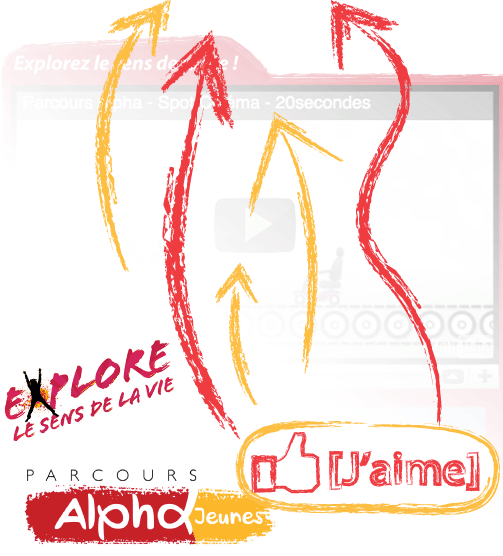 Le parcours Alpha Jeunes est une introduction à la foi chrétienne en dix rencontres hebdomadaires et un weekend. Chaque rencontre débute par un repas. Il est suivi d’un exposé puis d’un échange au sein du groupe qui s’est restauré ensemble. Un weekend, qui mêle détente, animation, sport  et enseignements, est proposé à mi-parcours.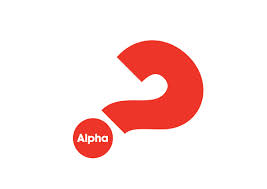 Alpha Jeunes n’est pas un cours mais bien un outil à la disposition des paroisses, des groupes, des écoles qui veulent travailler avec les jeunes. Alpha Jeunes est une méthode utile pour présenter la foi chrétienne aux jeunes d’aujourd’hui.Nos jeunes sont noyés dans le matériel, l’enseignement qu’ils reçoivent sur des questions essentielles est très technique. Les jeunes aspirent à prendre un peu de hauteur quand il s’agit de réfléchir sur le sens réel de la vie.Le christianisme peut répondre à toutes leurs questions, nous le savons.http://www.parcoursalpha.be/alpha-jeunes- 